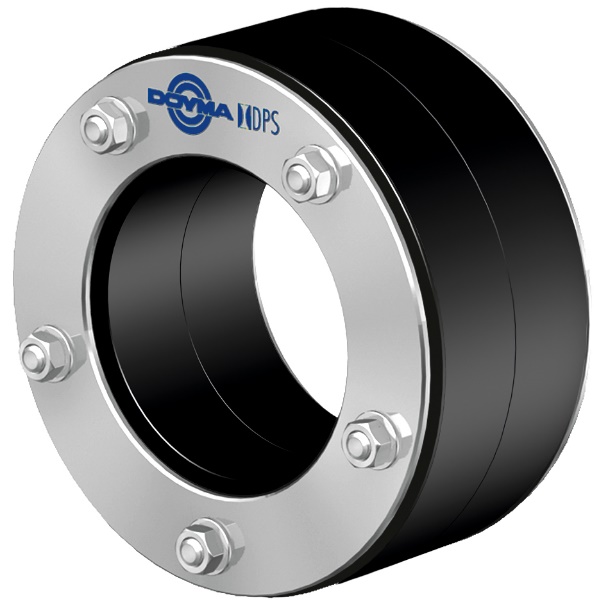 LeistungsverzeichnisProjekt:LV:OZLeistungsbeschreibung	Menge   MEEinheitspreisGesamtbetrag1.0Dichtungseinsatz Curaflex® C/ZS mit DPS zur Abdichtung von Durchdringungen mit Rohren und Kabeln für Zivilschutzbauten (Zulassung BZS T 86-008), Ausführung ohne Grossring.Dicht gegen drückendes Wasser. Einsatz in bauseitiges Futterrohr oder Kernbohrung (Weisse Wanne).Dichtungseinsatz Curaflex® C/ZS mit DPS als nichtgeteilte Dichtung, mit asymmetrisch profilierten Stahlringen mit DPS in Edelstahl 1.4301 (V2A), mit wasserdicht verschweissten Bolzen,mit Elastomer-Dichtung, Dichtbreite 2 x 27 mm, Dichtigkeit gegen drückendes Wasser, gasdicht, wartungsfreie Ausführung (kein Nachspannen erforderlich),Aussendurchmesser der Medienleitung	..….……mmFutterrohr-/Kernbohrungsinnendurchmesser	………...mmliefern und nach Einbauanleitung des Herstellers montieren.Vertrieb:REMATEC AG/SARiedstrasse 116330 Chamrematec.ag@rematec.chwww.rematec.ch_______St.....................................